东盛党支部开展“传承红色精神，践行初心使命”主题党日活动为庆祝中国共产党成立102周年，东盛党支部开展“传承红色精神，践行初心使命”主题党日活动。2023年7月13日上午，东盛党支部书记王智同志带领全体党员和积极学习者前往中共一大会址红色教育基地参观学习。通过参观学习，党员同志们陶冶了爱国情操，鼓舞了奋斗决心，深入了解了革命先烈的丰功伟绩，党员们纷纷表示，要传承革命先辈的爱国主义精神，牢记时代使命，始终保持不畏艰难、团结协作、务实严谨的工作作风，爱岗敬业，发挥先锋模范作用，谱写人生华章，为东盛公司发展贡献力量。参观结束后，在东盛公司党员活动室，由东盛党支部书记王智带领全体党员重温入党誓词，并进一步阐明了党员入党宣誓的重要意义，要求全体党员要时刻以誓言来激励自己，以誓言为标尺，严格对照检查自己，自觉地克服缺点、错误，始终保持共产党员的共产主义革命性和先进性。为了重温党史，东盛党支部书记王智组织全体党员干部观看《淮北党史人物》《读史·烽火记忆》《红色情“淮”》等我市优秀党史专题教育片。通过观看教育片，全体党员不仅重温了党的光辉历史，缅怀了革命先烈的丰功伟绩，更接受了一次革命传统教育和爱国主义教育。观影结束后，党支部书记王智为全体党员上了一次关于党史学习教育专题党课。重温了党的光辉和丰功伟绩，激励广大党员继承弘扬党的优良传统和作风，牢记党的宗旨，增强党性意识，自觉投入到伟大的事业中去。课后，东盛党支部围绕“学习新思想、贯彻二十大、建功新征程”为主题，开展“党建一点课”活动，跟进学习习近平总书记最新重要讲话和文章，并反复研读党的二十大报告和党章、《习近平新时代中国特色社会主义思想学习纲要（2023版）》《习近平著作选读》《习近平新时代中国特色社会主义思想专题摘编》等原文原著。活动最后，东盛党支部开展红色书籍读书分享会活动，通过交换选读书籍、分享读书心得、撰写心得体会等形式，教育引导全体党员干部在感动与共鸣中重温红色历史、感悟革命初心、汲取奋进力量，以矢志不移的责任与担当、初心与使命，乘风破浪、砥砺前行，以优异的工作成绩为党庆生! 向党表白！本次党日活动意义深远，我们的党员既回顾了党的光辉历史和丰功伟绩，又对新时代党赋予我们的使命有了更深刻的认识，东盛党支部将会继续砥砺前行，充分发挥基层党组织的战斗堡垒作用。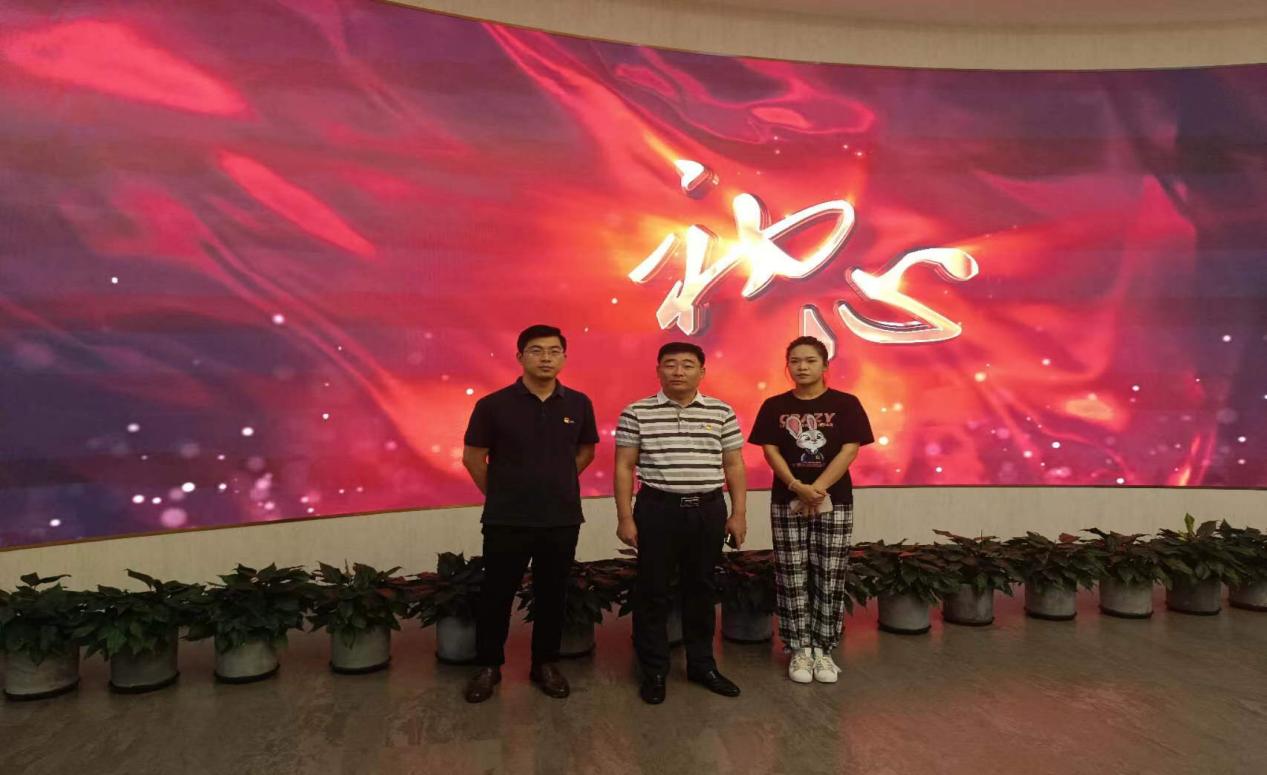 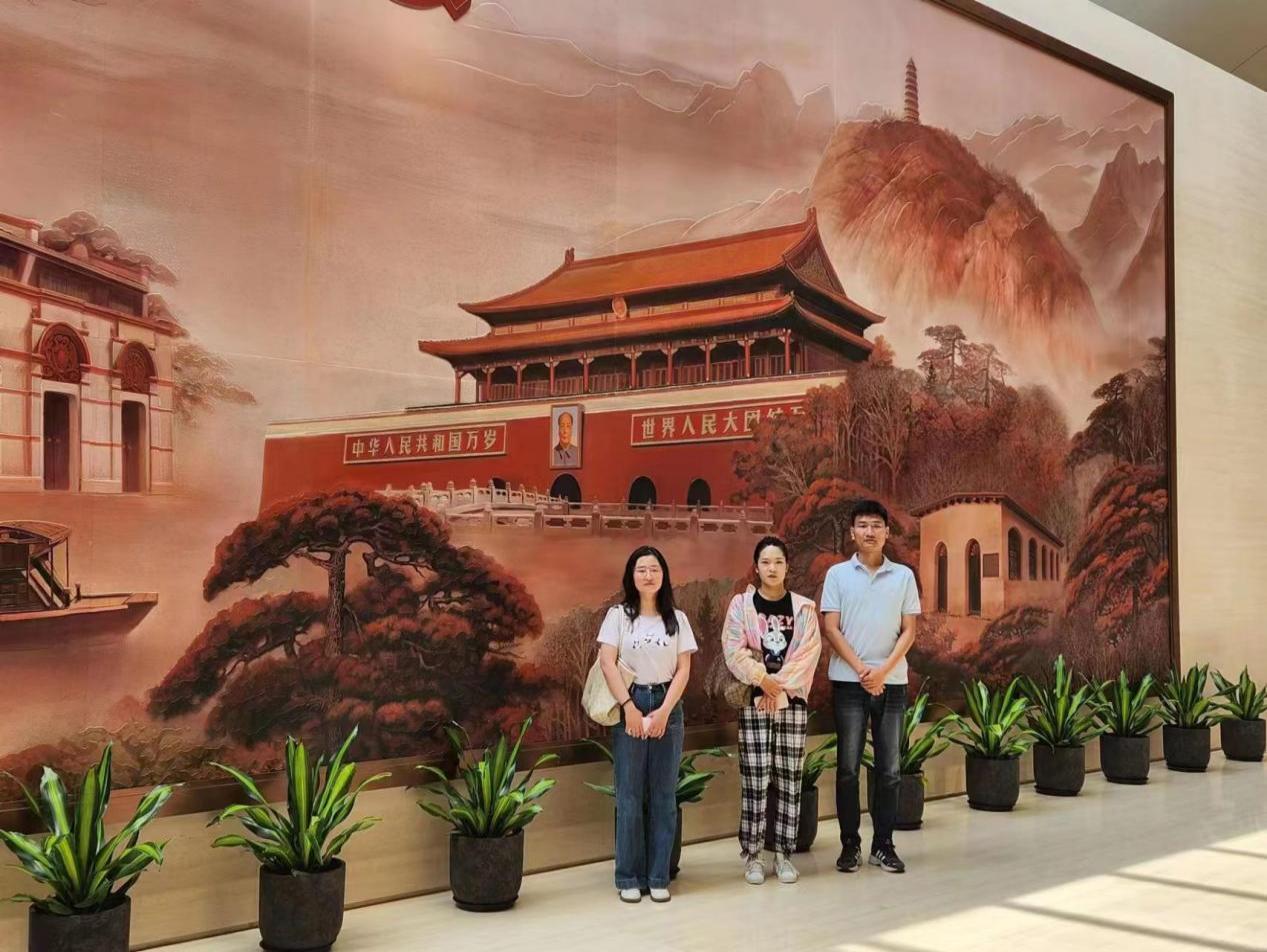 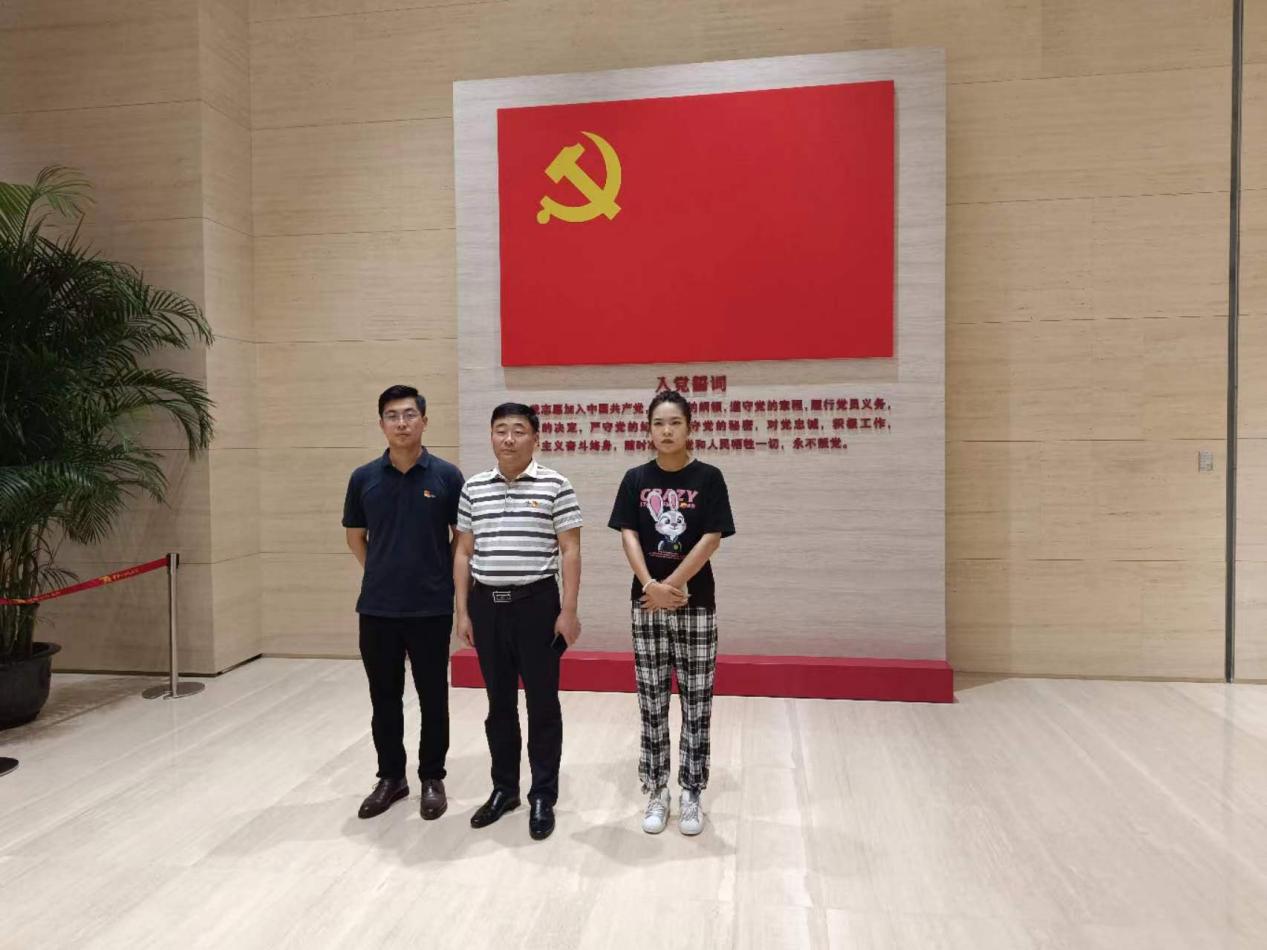 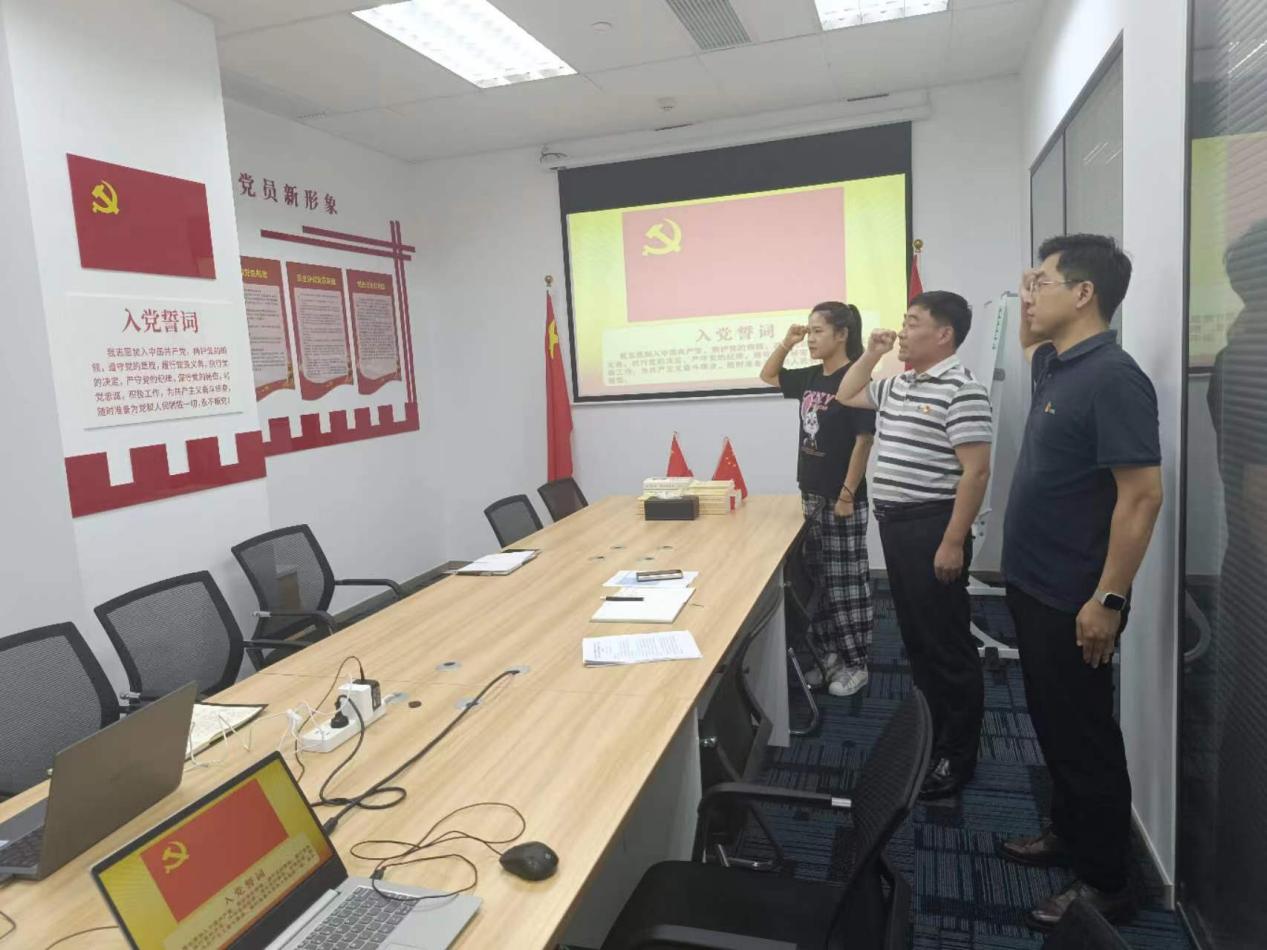 